A few beans :bir kaç tane fasülye After × Before :Sonra ×ÖnceAfter school:okuldan sonra Arrive home :eve varmakAssignment:ödevAt noon :öğlen At the end of :sonunda Attend a course:kursa katılmak Aunt :teyze,hala Best friend :en yakın arkadaş Board games:tahta oyunlarıBring : getirmek Celebrate :kutlamak Classical music concert:klasik müzik konseri Come back from school  :okuldan dönmek Date :tarih Describe:tanımlamak  Do cleaning :temizlik yapmakDo homework :ödev yapmak Do jogging : tempolu koşu yapmak Do sports :spor yapmak Do the ironing :ütü yapmak Draw:çizmekEarly× late :erken ×geç Every lesson :her dersFinish :bitirmek Folk dance course:halk oyunları kursu Get up :kalkmak Go back : geri gitmek Go to school :okula gitmek Go to finish :bitişe gitGrandparents:büyükanne –babaHave :sahip olmak Have breakfast:kahvaltı yapmak Have dinner :akşam yemeği yapmak Have lunch :öğle yemeği yemek In the evenings:akşamları In the mornings:sabahları Invatition card :davetiye Leave home :evden ayrılmak Little brother :küçük erkek kardeşLife:yaşamListen :dinlemekLucky you !: Ne kadar şanslısın !Make breakfast :kahvaltı yapmak Meet :buluşmakMonth :ay New words :yeni kelimelerPeople :insanlar Plan :planlamak Play football:futbol oynamak Play games:oyunlar oynamak Play volleyball :voleybol oynamakPlay with friends :arkadaşlarla oynamak Please join us :Lütfen bize katılın Prepare :hazırlamakRegular activities:düzenli aktivitilerRelative :akraba Rest :dinlenmek Ride a bicycle :bisiklete binmek Run errands :ev işi yapmak Self –assessment :kendini değerlendirmeSkip :atlamakSpace: boşlukStart:başlamakStick :yapıştırmakStudy :ders çalışmak Swim :yüzmek Take a course: kurs almak Take a nap:şekerleme yapmakTake care of the flowers :çiçeklerle ilgilenmek Take care of the plants : bitkilerle ilgilenmek Take the dog for a walk :köpeği yürüyüşe çıkarmak Tea party:çay partisiTell the date :tarihi söylemek Tell the time :zamanı söylemekThrow the bean :fasülyeyi at Time :zaman Traditional :gelenekselUncle :amca ,dayı Understand :anlamakVisit :ziyaret etmekVisual dictionary :görsel sözlükYear :yıl Wait:beklemekWalk to school :okula yürüyerek gitmek Wake up :uyanmak Wash the clothes :çamaşır yıkamak Watch TV:televizyon izlemek Weekday :hafta içi Weekend :hafta sonu Wedding ceremony :düğün Write :yazmakWrong questions &answers : yanlış sorular & cevaplar                                                                                                             FUNCTIONS                                   ●  ‘S (  İsim tamlaması oluştururken   “s “   kullanılır. “-ın ,-in “  eki anlamındadır.)Jack’s birthday( Jack’in doğum günü )      e.g:Jack’sbirthday is on 1st  April.(Jack’in doğum günü Nisan’ın 1’inde.)Susan’scake(Susan’ın pastası )                     e.g: Susan’scake is delicious .         ( Susan’ın pastası lezzetli.)A: When is David ‘sbirthday ?( David’in doğum günü ne zaman?)B: His birthday is on 1st July. ( Onun doğum günü Temmuz’un 1’inde.)A: When is Mary ‘sbirthday ?( Mary ’in doğum günü ne zaman?) B: Her birthday is on 21st August . ( Onun doğum günü Ağustos’un 21’inde.)●  DATES-We use “on “ before days.(Günlerden önce “on” kullanılır.)I go to the cinema with my friends on Sundays.-We use “in“ before months(Aylardan önce “in” kullanılır.)We go on holiday  in July.-We use “in “ before years (Yıllardan önce “in” kullanılır.)I was born in 2005.-We use “on “ before dates.(Tarihlerden önce “on” kullanılır.)My brother was born on 5th March ,1987.My brother was born on the 5th of March ,1987.My brother was born on  the fifth of March ,1987.My brother was born on the fifth of March,nineteen eighty-seven.       ●       TELLING THE TIME                 We use this question  “ What time is it? / What is the time ? ”  by asking the time. a.m. = ante meridiem (before noon)p.m. = post meridiem (after noon)                                                                           THE SIMPLE PRESENT TENSE                                                                                      ( Geniş Zaman )● USAGE  ( kullanımı)-We use this tense while talking about daily routines ,habits and activities done everyday.( Günlük yapılan işleri ,alışkanlıkları ve her zaman yapılan aktivitileri anlatırken kullanılır.)Examples :I wake up at seven o’clock in the mornings . ( daily routine)I take a nap after school.( habit)I take care of my cat everyday .( activity done everyday)-We use this tense while talking about likes and dislikes .( Sevdiğimiz ve sevmediğimiz şeyler hakkında konuşurken kullanılır.)Examples:I like playing football at the weekend  ( like )I don’t like running errands. ( dislike  )      ● FORM Affirmative Sentence                                                                              - Negative Sentence ( Olumlu cümle )                                                                                        ( Olumsuz cümle )                                                                              Note: Özne “I , you  , we , they  “ ise fiil yalın halde          Note : Özne “ I ,you ,we ,they “ ise olumsuz cümlede kullanılır.Eğer özne “ he,she ,it “ ise fiil  “-s,–es,-ies“        don’t ,eğer özne “ he-she –it “ ise doesn’t kullanılır.takısı alır.Interrogate  sentence   (Soru cümlesi )              Note: Özne “ I,you,we ,they “ ise cümlenin başında “ do “ ,eğer özne “he,she,it “ ise “does”kullanılır.            ● SPELLING RULES ( Heceleme kuralları)Çoğu fiil  “–s “  takısı alır .My mother cooks delicious meal.She comes home at 9:00 p.m in the evenings.“-ch,- sh,- ss, - o “ ile biten filler  “es”  takısı alır.My brother watches TV every morning.My school finishes at half past four.Julia goes to traditional folk dance class every Saturday.Fiil  “-y” ile bitiyorsa ve “-y “ den önce sessiz bir harf varsa “ y “ düşer ve fiile “-ies “ takısı eklenir.Cansu studies English everyday.                         study –  studies Our baby cries every night.                                  cry      -  cries “have “ fiili düzensizdir. “s” takısı aldığında have “ has “ olarak yazılır.I have breakfast  every morning.She has breakfast every morning.                                                                                                                                                                               DAYS                                                MONTHS Monday:PazartesiTuesday :SalıWednesday :ÇarşambaThursday :PerşembeFriday :CumaSaturday :CumartesiSunday :Pazar 1-January :Ocak                        7-July :Temmuz 2-February :Şubat                    8-August :Ağustos 3-March :Mart                           9-September :Eylül 4-April :Nisan                            10-October :Ekim 5-May :Mayıs                             11-November :Kasım 6-June: Haziran                         12-December :Aralık                                                                          ORDINAL NUMBERS                                                                         ORDINAL NUMBERS                                                                         ORDINAL NUMBERS                                                                         ORDINAL NUMBERS                                                                         ORDINAL NUMBERS                                                                         ORDINAL NUMBERSfirstsecondthirdfourthfifthsixthseventheighthninthtenth1st2nd3rd4th5th6th7th8th9th10th eleventhtwelfththirteenthfourteenthfifteenthsixteenthseventeentheighteenthnineteenthtwentieth11th12th13th14th15th16th17th18th19th20thtwenty-firsttwenty-secondtwenty-thirdtwenty –fourthtwenty-fifthtwenty-sixthtwenty-seventhtwenty-eighthtwenty-ninththirtieththirty-first21st22nd23rd24th25th26th27th28th29th30th31st                    O’CLOCK 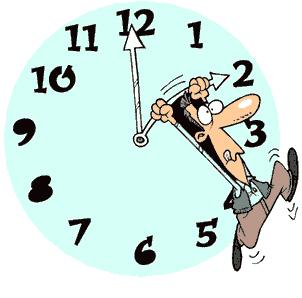                 It is two o’clock .                             HALF PAST 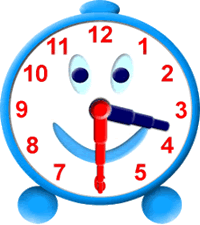             It is half past three              It is three ,thirty              QUARTER PAST 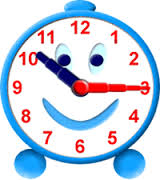           It is a quarter past ten              It is ten ,fifteen .                              PAST 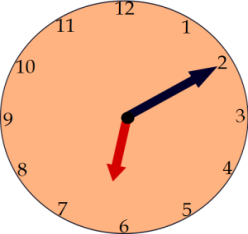               It is ten past six.                   It is six,ten.                             QUARTER TO 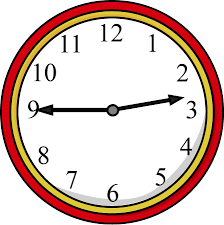          It is a quarter to three.          It is two ,forty-five.                                TO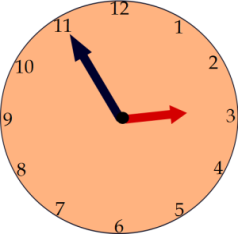            It is five to three .           It is two ,fifteen .IYouWeThey have breakfast at 8 o’clockstudy English everyday.go to step dance course on Fridays.visit their grandmother at the weekend.HeSheItdrinks tea in the evenings .goes shopping at the weekendeats a banana everyday.IYouWeThey don’t help my mom don’t take English coursedon’t go to bed latedon’t go to schoolin the evenings.everyday.at nights.at the weekend.HeSheItdoesn’t take care of his dogdoesn’t have breakfastdoesn’t like swimmingin the morning.on the weekdays.everydayDoIYouWeTheybrush my teeth everyday ?have lunch at school?do homework every evening ?go to the cinema on Sundays ?Answers Yes, you do.Yes,I do.Yes,you do.No ,they don’t .Does HeSheItplay football at the school garden ?eat fruits everyday?climb a tree?Yes,he does.No,she doesn’t.Yes,it does.